Acc Geometry							Name___________________________4.6 Isosceles & Equilateral Proof Notes					Date_______________Isosceles Triangle Theorems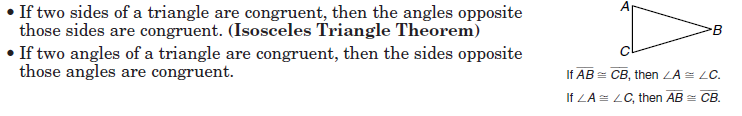 Prove the Isosceles Triangle Theorem: Given:  and Prove: 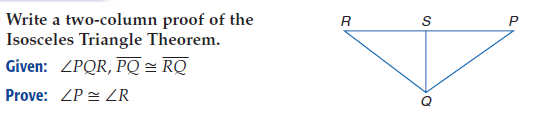 Prove: The Converse of the Isosceles Triangle Theorem states: 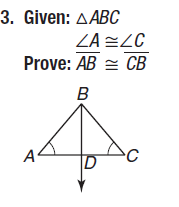 Equilateral Triangle Theorems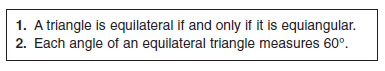 1.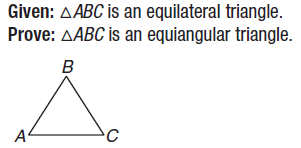 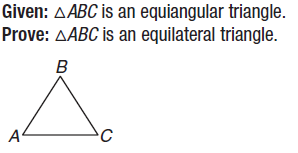 2. 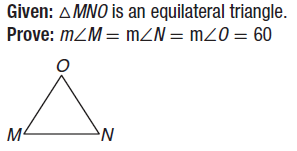 3. 4.6 Examples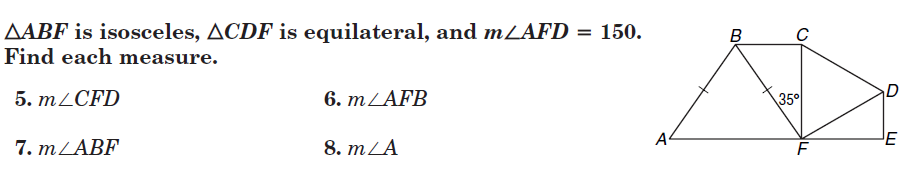 1. m<CFD		2. m<AFB		3. m<ABF		4. m<A	5. Find x. 						6. 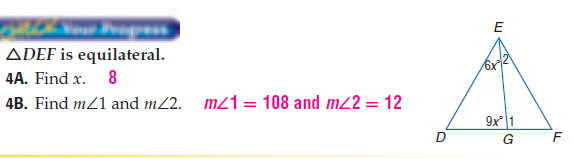 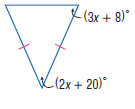 7. 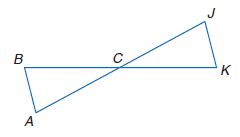 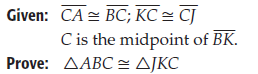 